44. Međunarodna konferencijaVODOVOD I KANALIZACIJA ’23Zlatibor, Hotel «ČIGOTA» 10 – 13. 10. 2023.g.PRIJAVA UČEŠĆA(molimo da popunite štampanim slovima)Prezime i ime1.  	2.  	3.  	4.  	5.  	Naziv i adresa preduzećaPIB:	 	Jedinstveni broj korisnika javnih sredstava:  	                                    Tel. 	Faks:	 E-mail:			 Datum: 		Potpis:  	M.P.Naknadu za učešće na Konferenciji u iznosu od 13.000,00 din.+ PDV, odnosno 130 EUR po učesniku, uplatićemo po  dobijanju  predračuna,  na  tekući  račun  SITS-a:  broj računa 170-260-10, PIB: 100289838, Мatični broj: 07009909 sa naznakom:Za Međunarodnu konferenciju«Vodovod i kanаlizacija´23», do početka konferencije, Prijavu poslati najkasnije do 07.10.2023.g., putem faksa, pošte ili na e-mail: ofﬁce@sits.rsZLATIBORBiser zapadne Srbije.Smešten u školjci između Beograda i mora. Ime je dobio po retkoj vrsti belog bora,tzv Zlatni bor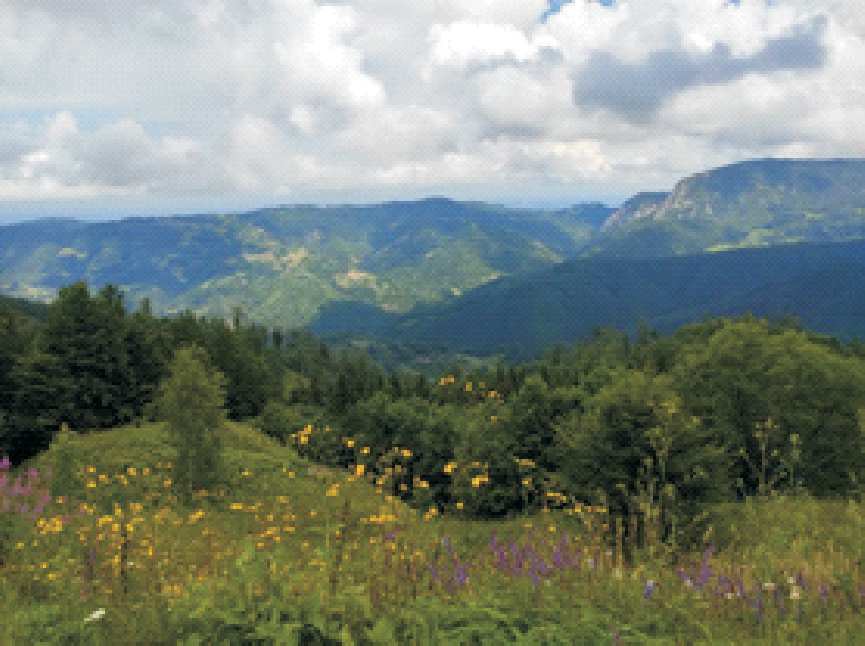 To je mesto gde se grle prošlost i budućnost, a svaki posetilac apsolutno je prepušten uživanju u sadašnjosti i momentima koje više nikada neće doživeti, ili bar ne na isti način.